izvješća o provedbi projektaOBRAZAC IZVJEŠĆAO PROVEDBI KAPITALNIH PROJEKATA ZA SUFINANCIRANJE IZ PRORAČUNA PRIMORSKO-GORANSKE ŽUPANIJE ZA 2017. GODINUPrilozi:Izvješće o izvršenju Financijskog planaFoto dokumentacija o projektuTiskovine koje su tiskane u sklopu projektaOstala dokumentacija kao dokaz o provedbi projekta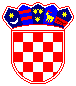 REPUBLIKA HRVATSKA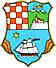 PRIMORSKO-GORANSKO ŽUPANIJAUpravni odjel zaturizam, poduzetništvo i ruralni razvojI.) OPĆI OSNOVNI PODACI O PROJEKTUI.) OPĆI OSNOVNI PODACI O PROJEKTUI.) OPĆI OSNOVNI PODACI O PROJEKTUNaziv korisnika(upisati puni naziv)Sjedište i adresa(upisati mjesto, ulicu i k.br.)Osoba ovlaštena za zastupanje (upisati ime i prezime)OIBTelefonTelefaksE-poštaInternetska stranicaPoslovna banka i broj žiro računaNaziv projektaPodručje djelovanja(upisati teritorij)Broj ugovoraVoditelj/ica projektaProjektni timPartneriVanjski suradniciVolonteri uključeni uProjektRazdoblje provedbeprojektaPočetak:Razdoblje provedbeprojektaZavršetak:II.) OPIS PROVEDBE PROJEKTA (najviše na 3 stranice)II.) OPIS PROVEDBE PROJEKTA (najviše na 3 stranice)Planirane aktivnosti i rezultatiProvedene aktivnosti  i ostvareni rezultatiDa li je projekt ostvaren u cijelosti? (ako nije, navesti razlog)Aktivnosti i doprinos partneraAktivnosti i doprinos vanjskih suradnikaAktivnosti i doprinos volonteraNačin na koji je javnost informirana o provedbi projektaUčinak provedbe projekta na turistički proizvod općine/grada/županijeDatum izvješća:2017. godineVoditelj projektaM.P.Ovlaštena osoba za zastupanjeM.P.M.P.      ____________________M.P._____________________________M.P.